Конспект ННОД по художественно-эстетическому развитию (пластилинография)Гантимурова Наталья АнатольевнаМАДОУ "Детский сад №9 "Калинка"г Назарово, Красноярский край.Тема:"Ю-Лайки"Цель: Продолжать знакомство с нетрадиционной техникой изображения - пластилинографией, через создание образа собаки Ю-Лайки, символа универсиады 2019 года.Задачи:- Учить детей передавать образ собаки Ю-Лайки посредством художественной техники - пластилинографии;- Побуждать к самостоятельному выбору дополнительных деталей для своей собаки;-Развивать умение и навыки в работе с пластилином, развивать мелкую моторику пальцев рук;- Воспитывать интерес к пластилинографии.Интеграция ОО: Познавательное, речевое, физическое развитие.Образовательная среда: плотный картон с нарисованным на нём контуром собаки Ю-Лайки, набор пластилина, доска для лепки, салфетки для рук, изображение Ю-Лайки.Руководство деятельностью:Мотивация:Сегодня к нам пришёл необычный гость. А что бы встретить его необходимо отгадать загадку:"Скажите, кто же этот друг.Спит без подушки.Ест без рук.Зимой без валенок гуляет.А если радХвостом виляет    (собака)"- Вы правильно отгадали. Только собака к нам пришла не простая, а спортивная, символ юношеских соревнований. И её зовут  Ю-Лайки.  Посмотрите на неё. (Дети рассматривают игрушку). - Ребята послушайте, что хочет вам рассказать Ю-Лайки.Ю-Лайки: - Ребята, скоро в городе Красноярске буду проходить спортивные соревнования по зимним видам спорта. На эти соревнования приедут очень много гостей из разных стран. И каждый человек захочет увезти после соревнований какой-нибудь сувенир на память. К сожалению таких сувениров не хватает. Вот я и пришёл к вам за помощью. Я узнал , что вы очень любите делать подарки. Сделайте подарки и для наших гостей.Постановка цели:- Ребята, как вы считаете мы сможем помочь нашему другу?- Ответы детей.- Что мы можем сделать?- Ответы детей- Хочу открыть вам маленький секрет. самым лучшим подарком для гостей таких соревнований будет символ Универсиады. А им является наш друг собака Ю-Лайки. Поэтому давайте сделаем подарки для гостей в виде нашего друга. вы со мной согласны? - Ответы детей.Совместная деятельность:-Но для начала давайте посмотрим из каких частей тела он состоит.(Дети перечисляют части тела собаки)- Каким цветом наш друг Ю-Лайки?-Ответы детей (Сам он весь белый, только на голове немножко есть серый и ушки серые).- Что ещё есть у нашего друга?Ответы детей (Шарфик синего цвета)- Теперь давайте вспомним как мы с вами лепим в технике пластилинографии. С чего мы начинаем?- Отщипываем маленький кусочек пластилина, затем наносим его на рисунок и разглаживаем по поверхности, не выходя за линии рисунка.Физминутка: "Раз - подняться, потянуться.Два - согнуться, разогнуться.Три - в ладоши три хлопкаГоловою три кивка.На четыре - ноги шире.Пять - руками помахать.Ну а шесть - за стол тихонько сесть."Самостоятельная деятельность:Дети садятся за стол. Берут материал для работы и начинают создавать в технике пластилинографии образ собаки Ю-Лайки. Слежу за процессом работы, спрашиваю затрудняющихся детей о его действиях, помогаю советами. Напоминаю детям о том, что необходимо сделать все нужные детали (глаза, рот, нос, шарф)По завершению работы дети показывают свои поделки Ю-Лайке.- Молодцы ребята, вы сегодня очень хорошо постарались и сделали красивые сувениры для гостей наших соревнований. Рефлексия:- Ребята, что интересного вы сегодня делали? Для кого вы делали сувениры? Что можно еще сделать для гостей таких больших соревнований? Чем можно порадовать нашего гостя?все работы выставляются на выставку.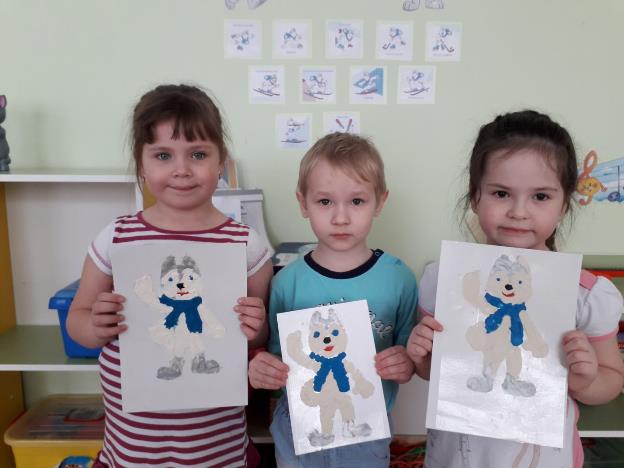 